Приказ Министерства здравоохранения РФ от 21 декабря 2012 г. N 1346н "О Порядке прохождения несовершеннолетними медицинских осмотров, в том числе при поступлении в образовательные учреждения и в период обучения в них"РазвернутьПриказ Министерства здравоохранения РФ от 21 декабря 2012 г. N 1346н "О Порядке прохождения несовершеннолетними медицинских осмотров, в том числе при поступлении в образовательные учреждения и в период обучения в них" Приложение N 1. Порядок прохождения несовершеннолетними медицинских осмотров, в том числе при поступлении в образовательные учреждения и в период обучения в них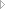 Приложение N 2. Учетная форма N 030-ПО/у-12 "Карта профилактического медицинского осмотра несовершеннолетнего"Приложение N 3. Отчетная форма N 030-ПО/о-12 "Сведения о профилактических медицинских осмотрах несовершеннолетних"Приказ Министерства здравоохранения РФ от 21 декабря 2012 г. N 1346н
"О Порядке прохождения несовершеннолетними медицинских осмотров, в том числе при поступлении в образовательные учреждения и в период обучения в них"В соответствии со статьями 14, 54 и 97 Федерального закона от 21 ноября 2011 г. N 323-ФЗ "Об основах охраны здоровья граждан в Российской Федерации" (Собрание законодательства Российской Федерации, 2011, N 48, ст. 6724; 2012, N 26, ст. 3442, 3446) приказываю:Утвердить:Порядок прохождения несовершеннолетними медицинских осмотров, в том числе при поступлении в образовательные учреждения и в период обучения в них, согласно приложению N 1;учетную форму N 030-ПО/у-12 "Карта профилактического медицинского осмотра несовершеннолетнего" согласно приложению N 2;отчетную форму N 030-ПО/о-12 "Сведения о профилактических осмотрах несовершеннолетних" согласно приложению N 3.Зарегистрировано в Минюсте РФ 2 апреля 2013 г.Регистрационный N 27961Приложение N 1
к приказу Министерства
здравоохранения РФ
от 21 декабря 2012 г. N 1346нПорядок
прохождения несовершеннолетними медицинских осмотров, в том числе при поступлении в образовательные учреждения и в период обучения в нихI. Общие положения1. Настоящий Порядок устанавливает правила прохождения несовершеннолетними медицинских осмотров: профилактических, предварительных при поступлении в образовательные учреждения и периодических в период обучения в них (далее также - медицинские осмотры).2. Медицинский осмотр представляет собой комплекс медицинских вмешательств, направленных на выявление патологических состояний, заболеваний и факторов риска их развития*(1).Необходимым предварительным условием медицинского вмешательства является дача информированного добровольного согласия несовершеннолетнего или его законного представителя на медицинское вмешательство с соблюдением требований, установленных статьей 20 Федерального закона.3. Профилактические медицинские осмотры несовершеннолетних (далее - профилактические осмотры) проводятся в установленные возрастные периоды в целях раннего (своевременного) выявления патологических состояний, заболеваний и факторов риска их развития, а также в целях формирования групп состояния здоровья и выработки рекомендаций для несовершеннолетних.4. Предварительные медицинские осмотры несовершеннолетних (далее - предварительные осмотры) проводятся при поступлении в образовательные учреждения в целях определения соответствия учащегося требованиям к обучению.5. Периодические медицинские осмотры несовершеннолетних (далее - периодические осмотры) проводятся в целях динамического наблюдения за состоянием здоровья учащихся, своевременного выявления начальных форм заболеваний, ранних признаков воздействия вредных и (или) опасных факторов учебного процесса на состояние их здоровья и выявления медицинских противопоказаний к продолжению учебы.6. Медицинские осмотры несовершеннолетних проводятся в рамках программы государственных гарантий бесплатного оказания гражданам медицинской помощи и территориальных программ государственных гарантий бесплатного оказания гражданам медицинской помощи, в том числе в рамках территориальной программы обязательного медицинского страхования.7. Медицинские осмотры проводятся медицинскими организациями в объеме, предусмотренном перечнем исследований при проведении медицинских осмотров несовершеннолетних согласно приложению N 1 к настоящему Порядку (далее - Перечень исследований).8. Информация о состоянии здоровья несовершеннолетнего, полученная по результатам медицинских осмотров, предоставляется несовершеннолетнему лично врачом или другими медицинскими работниками, принимающими непосредственное участие в проведении медицинских осмотров. В отношении несовершеннолетнего, не достигшего возраста, установленного частью 2 статьи 54 Федерального закона, информация о состоянии здоровья предоставляется его законному представителю.9. В случае если при проведении медицинского осмотра выявлены признаки причинения вреда здоровью несовершеннолетнего, в отношении которых имеются основания полагать, что они возникли в результате противоправных действий, медицинский работник обязан обеспечить информирование об этом органов внутренних дел в соответствии с Порядком информирования медицинскими организациями органов внутренних дел о поступлении пациентов, в отношении которых имеются достаточные основания полагать, что вред их здоровью причинен в результате противоправных действий, утвержденным приказом Министерства здравоохранения и социального развития Российской Федерации от 17 мая 2012 г. N 565н (зарегистрирован Министерством юстиции Российской Федерации 25 мая 2012 г., регистрационный N 25004).------------------------------*(1) Часть 1 статьи 46 Федерального закона от 21 ноября 2011 г. N 323-ФЗ "Об основах охраны здоровья граждан в Российской Федерации" (далее - Федеральный закон).*(2) При условии соблюдения требований, установленных пунктом 11 настоящего Порядка.*(3) Для лицензий на осуществление медицинской деятельности, выданных до вступления в силу постановления Правительства Российской Федерации от 16.04.2012 N 291 "О лицензировании медицинской деятельности (за исключением указанной деятельности, осуществляемой медицинскими организациями и другими организациями, входящими в частную систему здравоохранения, на территории инновационного центра "Сколково")" (Собрание законодательства Российской Федерации, 2012, N 17, ст. 1965; N 37, ст. 5002; 2013, N 3, ст. 207).*(4) При условии соблюдения требований, установленных пунктом 29 настоящего Порядка.Приложение N 1
к Порядку прохождения несовершеннолетними
медицинских осмотров, в том числе при
поступлении в образовательные учреждения
и в период обучения в них, утвержденному
приказом Министерства здравоохранения
Российской Федерации
от 21 декабря 2012 г. N 1346нПеречень
исследований при проведении медицинских осмотров несовершеннолетнихРаздел 1. Перечень исследований при проведении профилактических медицинских осмотровПриложение N 2
к Порядку прохождения
несовершеннолетними
медицинских осмотров, в том числе при
поступлении в образовательные
учреждения и в период обучения в них,
утвержденному приказом
Министерства здравоохранения
Российской Федерации
от 21 декабря 2012 г. N 1346нПравила
комплексной оценки состояния здоровья несовершеннолетних1. Комплексная оценка состояния здоровья несовершеннолетних осуществляется на основании следующих критериев:1) наличие или отсутствие функциональных нарушений и (или) хронических заболеваний (состояний) с учетом клинического варианта и фазы течения патологического процесса;2) уровень функционального состояния основных систем организма;3) степень сопротивляемости организма неблагоприятным внешним воздействиям;4) уровень достигнутого развития и степень его гармоничности.2. В зависимости от состояния здоровья несовершеннолетние относятся к следующим группам:1) I группа состояния здоровья - здоровые несовершеннолетние, имеющие нормальное физическое и психическое развитие, не имеющие анатомических дефектов, функциональных и морфофункциональных нарушений;2) II группа состояния здоровья - несовершеннолетние:у которых отсутствуют хронические заболевания (состояния), но имеются некоторые функциональные и морфофункциональные нарушения;реконвалесценты, особенно перенесшие инфекционные заболевания тяжелой и средней степени тяжести;с общей задержкой физического развития в отсутствие заболеваний эндокринной системы (низкий рост, отставание по уровню биологического развития), с дефицитом массы тела или избыточной массой тела;часто и (или) длительно болеющие острыми респираторными заболеваниями;с физическими недостатками, последствиями травм или операций при сохранности функций органов и систем организма;3) III группа состояния здоровья - несовершеннолетние: страдающие хроническими заболеваниями (состояниями) в стадииклинической ремиссии, с редкими обострениями, с сохраненными или компенсированными функциями органов и систем организма, при отсутствии осложнений основного заболевания (состояния);с физическими недостатками, последствиями травм и операций при условии компенсации функций органов и систем организма, степень которой не ограничивает возможность обучения или труда;4) IV группа состояния здоровья - несовершеннолетние: страдающие хроническими заболеваниями (состояниями) в активной стадии и стадии нестойкой клинической ремиссии с частыми обострениями, с сохраненными или компенсированными функциями органов и систем организма либо неполной компенсацией функций;с хроническими заболеваниями (состояниями) в стадии ремиссии, с нарушениями функций органов и систем организма, требующими назначения поддерживающего лечения;с физическими недостатками, последствиями травм и операций с неполной компенсацией функций органов и систем организма, повлекшими ограничения возможности обучения или труда;5) V группа состояния здоровья - несовершеннолетние: страдающие тяжелыми хроническими заболеваниями (состояниями) с редкими клиническими ремиссиями, частыми обострениями, непрерывно рецидивирующим течением, выраженной декомпенсацией функций органов и систем организма, наличием осложнений и требующими назначения постоянного лечения;с физическими недостатками, последствиями травм и операций с выраженным нарушением функций органов и систем организма и значительным ограничением возможности обучения или труда;дети-инвалиды.Приложение N 3
к Порядку прохождения
несовершеннолетними
медицинских осмотров, в том числе при
поступлении в образовательные учреждения и
в период обучения в них, утвержденному
приказом Министерства здравоохранения
Российской Федерации
от 21 декабря 2012 г. N 1346нПравила
определения медицинских групп для занятий несовершеннолетними физической культурой1. Определение медицинских групп для занятий несовершеннолетним физической культурой с учетом состояния его здоровья осуществляется в целях оценки уровня физического развития и функциональных возможностей несовершеннолетнего, выбора оптимальной программы физического воспитания, выработки медицинских рекомендаций по планированию занятий физической культурой.2. В зависимости от состояния здоровья несовершеннолетние относятся к следующим медицинским группам для занятий физической культурой: основная, подготовительная и специальная.3. К основной медицинской группе для занятий физической культурой (I группа) относятся несовершеннолетние:без нарушений состояния здоровья и физического развития;с функциональными нарушениями, не повлекшими отставание от сверстников в физическом развитии и физической подготовленности.Отнесенным к основной медицинской группе несовершеннолетним разрешаются занятия в полном объеме по учебной программе физического воспитания с использованием профилактических технологий, подготовка и сдача тестов индивидуальной физической подготовленности.4. К подготовительной медицинской группе для занятий физической культурой (II группа) относятся несовершеннолетние:имеющие морфофункциональные нарушения или физически слабо подготовленные;входящие в группы риска по возникновению заболеваний (патологических состояний);с хроническими заболеваниями (состояниями) в стадии стойкой клинико-лабораторной ремиссии, длящейся не менее 3-5 лет.Отнесенным к этой группе несовершеннолетним разрешаются занятия по учебным программам физического воспитания при условии более постепенного освоения комплекса двигательных навыков и умений, особенно связанных с предъявлением к организму повышенных требований, более осторожного дозирования физической нагрузки и исключения противопоказанных движений.Тестовые испытания, сдача индивидуальных нормативов и участие в массовых физкультурных мероприятиях не разрешается без дополнительного медицинского осмотра. К участию в спортивных соревнованиях эти обучающиеся не допускаются. Рекомендуются дополнительные занятия для повышения общей физической подготовки в образовательном учреждении или в домашних условиях.5. Специальная медицинская группа для занятий физической культурой делится на две подгруппы: специальную "А" и специальную "Б".5.1. К специальной подгруппе "А" (III группа) относятся несовершеннолетние:с нарушениями состояния здоровья постоянного (хронические заболевания (состояния), врожденные пороки развития, деформации без прогрессирования, в стадии компенсации) или временного характера;с нарушениями физического развития, требующими ограничения физических нагрузок.Отнесенным к этой группе несовершеннолетним разрешаются занятия оздоровительной физической культурой по специальным программам (профилактические и оздоровительные технологии).При занятиях оздоровительной физической культурой должны учитываться характер и степень выраженности нарушений состояния здоровья, физического развития и уровень функциональных возможностей несовершеннолетнего, при этом резко ограничивают скоростно-силовые, акробатические упражнения и подвижные игры умеренной интенсивности, рекомендуются прогулки на открытом воздухе. Возможны занятия адаптивной физической культурой.5.2. К специальной подгруппе "Б" (IV группа) относятся несовершеннолетние, имеющие нарушения состояния здоровья постоянного (хронические заболевания (состояния) в стадии субкомпенсации) и временного характера, без выраженных нарушений самочувствия.Отнесенным к этой" группе несовершеннолетним рекомендуется в обязательном порядке занятия лечебной физкультурой в медицинской организации, а также проведение регулярных самостоятельных занятий в домашних условиях по комплексам, предложенным врачом по лечебной физкультуре медицинской организации.Приложение N 4
к Порядку прохождения
несовершеннолетними
медицинских осмотров, в том числе при
поступлении в образовательные учреждения и
в период обучения в них, утвержденному
приказом Министерства здравоохранения
Российской Федерации
от 21 декабря 2012 г. N 1346н                                                                   Форма                         Медицинское заключение       о принадлежности несовершеннолетнего к медицинской группе                    для занятий физической культуройВыдано ________________________________________________________________.                 (полное наименование медицинской организации)________________________________________________________________________(фамилия,   имя,   отчество  несовершеннолетнего  в  дательном   падеже,                             дата рождения)______________ о том, что он (она) допущен(а) (не допущен(а)) к занятиямфизической   культурой  (ненужное   зачеркнуть)   без   ограничений   (сограничениями)   в  соответствии  с  медицинской  группой  для   занятийфизической культурой (не нужное зачеркнуть).    Медицинская    группа    для    занятий    физической     культурой:_______________________________________________________________________.(указывается  в  соответствии  с приложением N 3 к  Порядку  прохождениянесовершеннолетними медицинских  осмотров, в том числе при поступлении в         образовательные учреждения и в период обучения в них)_______________________________________  _____________  _______________.Примечание:Все пункты Карты профилактического медицинского осмотра несовершеннолетнего (далее - карта осмотра) заполняются разборчиво, при отсутствии данных ставится прочерк. Исправления не допускаются. Карта осмотра подписывается врачом, ответственным за проведение профилактического медицинского осмотра, руководителем медицинской организации и заверяется печатью медицинской организации.------------------------------* Международная статистическая классификация болезней и проблем, связанных со здоровьем.** В соответствии с национальным календарем профилактических прививок, утвержденным приказом Министерства здравоохранения и социального развития Российской Федерации от 31.01.2011 N 51н "Об утверждении национального календаря профилактических прививок и календаря профилактических прививок по эпидемическим показаниям" (в соответствии с письмом Министерства юстиции Российской Федерации от 17.02.2011 N 01/8577-ДК в государственной регистрации не нуждается).

Система ГАРАНТ: http://base.garant.ru/70355102/#ixzz4kiui3hG9МинистрВ.И. СкворцоваN п/пВозрастные периоды, в которые проводятся профилактические медицинские осмотры несовершеннолетнихОсмотры врачами - специалистамиЛабораторные, функциональные и иные исследования23.7 летПедиатрНеврологДетский хирургДетский стоматологТравматолог-ортопедОфтальмологОториноларингологПсихиатр детскийАкушер-гинекологДетский уролог-андрологОбщий анализ кровиОбщий анализ мочиИсследование уровня глюкозы в кровиУльтразвуковое исследование органов брюшной полости, сердца, щитовидной железы и органов репродуктивной сферыЭлектрокардиография24.8 летПедиатрОбщий анализ кровиОбщий анализ мочиИсследование уровня глюкозы в крови25.9 летПедиатрОбщий анализ кровиОбщий анализ мочиИсследование уровня глюкозы в крови26.10 летПедиатрНеврологДетский хирургДетский стоматологДетский эндокринологТравматолог-ортопедОфтальмологОториноларингологПсихиатр детскийОбщий анализ кровиОбщий анализ мочиОбщий анализ калаЭлектрокардиографияИсследование уровня глюкозы в крови27.11 летПедиатрДетский хирургОфтальмологОбщий анализ кровиОбщий анализ мочиИсследование уровня глюкозы в крови28.12 летПедиатрАкушер-гинекологДетский уролог-андрологОбщий анализ кровиОбщий анализ мочи29.13 летПедиатрОбщий анализ кровиОбщий анализ мочиИсследование уровня глюкозы в крови30.14 летПедиатрДетский стоматологДетский уролог-андрологДетский эндокринологНеврологОфтальмологОториноларингологАкушер-гинекологПсихиатр подростковыйОбщий анализ кровиОбщий анализ мочиИсследование уровня глюкозы в кровиУльтразвуковое исследование органов брюшной полости, сердца,щитовидной железы и органов репродуктивной сферыЭлектрокардиографияИсследования уровня гормонов в крови (пролактин, фолликулостимулирующий гормон, лютеинизирующий гормон, эстрадиол, прогестерон, тиреотропный гормон, трийодтиронин, тироксин, соматотропный гормон, кортизол, тестостерон)*(4)31.15 летПедиатрДетский хирургДетский стоматологДетский уролог-андрологДетский эндокринологНеврологТравматолог-ортопедОфтальмологОториноларингологАкушер-гинекологПсихиатр подростковыйОбщий анализ кровиОбщий анализ мочиИсследование уровня глюкозы в кровиЭлектрокардиографияФлюорография легких32.16 летПедиатрДетский хирургДетский стоматологДетский уролог-андрологДетский эндокринологНеврологТравматолог-ортопедОфтальмологОториноларингологАкушер-гинекологПсихиатр подростковыйОбщий анализ кровиОбщий анализ мочиИсследование уровня глюкозы в кровиЭлектрокардиографияФлюорография легких33.17 летПедиатрДетский хирургДетский стоматологДетский уролог-андрологДетский эндокринологНеврологТравматолог-ортопедОфтальмологОториноларингологАкушер-гинекологПсихиатр подростковыйОбщий анализ кровиОбщий анализ мочиИсследование уровня глюкозы в кровиЭлектрокардиографияФлюорография легких